Programme de la journée du mardi 31 mars 2020 : CM1Voici les activités que vous pouvez réaliser chez vous.Défi du jour : français/mathématiquesEcris le dernier nombre de chaque liste de nombres :2                8                 32             128                    ______ 57              55                53              51                    ______ 73               74               76               79                   ______Dictée (semaine 3 – période 4) : dictée au présent et à l’imparfait de l’indicatif.« C’est devant les enfants de la maternelle que nous fêtions la venue du printemps, quand tous les élèves formaient un cortège. ».Mathématiques : calcul mentalCalculer des quadruples : multiplier par 4.L’enseignante/le parent dit : « Calcule le quadruple de ces nombres. » : 1 – 5 – 3 – 6 – 9 – 4 – 2 – 8 – 10 – 7 Réponses : 4 – 20 – 12 – 24 – 36 – 16 – 8 – 32 – 40 – 28Mathématiques : calculs : Diviser un entier par un nombre à deux chiffres :Vous pouvez vous aider de la leçon sur la division par un nombre à un chiffre ! Nous allons commencer une nouvelle leçon : diviser par un nombre à deux chiffres. Avant de poser la division, nous allons voir plusieurs choses avant qu’il faut apprendre. Avant tout, cherchons un peu !Je cherche :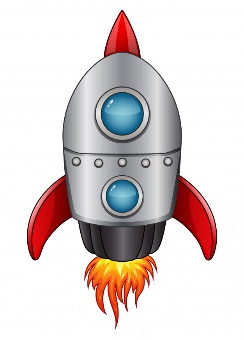 Nina vient de terminer une maquette d’un vaisseau spatial. Il lui a fallu 28 heures pour monter 5 180 pièces !Cherche le nombre de pièces que Nina a assemblées en moyenne en une heure.Tu peux faire des dessins, des opérations, comme tu veux !Je lis et retiens : la leçon se trouve aussi en pièce jointe en PDF !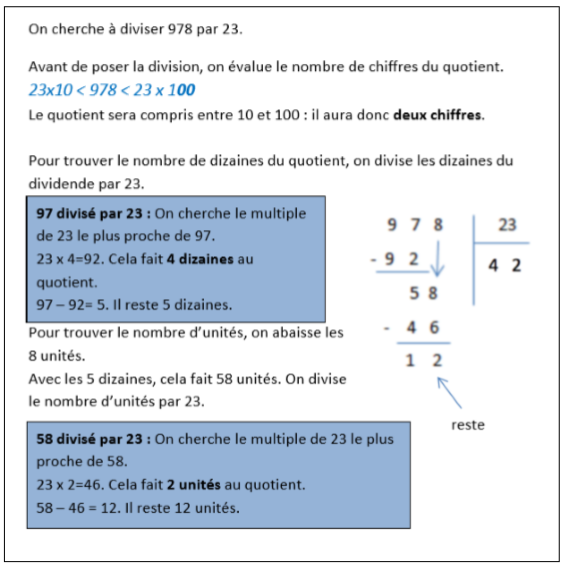 Je m’entraine :Utilise les multiples de 15 pour calculer.Exemple : 60 : 15                    quotient = 4                            reste = 090 : 15                    quotient =                              reste = 120 : 15                  quotient =                               reste = 32 : 15                    quotient =                               reste = Utiliser les multiples de 25 pour calculer.100 : 25                        quotient =                        reste = 60 : 25                          quotient =                        reste = 120 : 25                        quotient =                        reste = Littérature :Comprendre le voyage du soldat.Vous allez reprendre le texte que vous avez découvert vendredi : L'Intrépide soldat de plomb, de Hans Christian ANDERSEN. Vous trouverez le texte écrit (tapuscrit) dans les documents joints de la journée de vendredi 20 mars 2020.Objectif : interpréter la fin de l’histoire.Relire la fin du conte (troisième partie).Question : Pensez-vous que la fin de cette histoire est heureuse ou malheureuse ? Si vous choisissez que la fin est heureuse, vous devez justifier pourquoi : Je pense que la fin est heureuse parce que… et idem si vous choisissez que la fin est malheureuse : Je pense que la fin est malheureuse parce que…